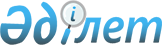 О внесении изменений в решение Хромтауского районного маслихата от 30 декабря 2022 года № 317 "Об утверждении бюджета Акжарского сельского округа на 2023-2025 годы"Решение Хромтауского районного маслихата Актюбинской области от 14 апреля 2023 года № 16
      РЕШИЛ:
      1. Внести в решение Хромтауского районного маслихата "Об утверждении бюджета Акжарского сельского округа на 2023-2025годы" от 30 декабря 2022 года № 317 следующие изменения:
      пункт 1 изложить в новой редакции:
      "1. Утвердить бюджет Акжарского сельского округа на 2023-2025 годы согласно приложениям 1, 2, 3, в том числе на 2023 год в следующих объемах:
      1) доходы 77 235 тысяч тенге;
      налоговые поступления 9 250 тысяч тенге;
      неналоговые поступления 0 тенге;
      поступления от продажи основного капитала 0 тенге;
      поступления трансфертов 67 985 тысяч тенге;
      2) затраты 77 235 тысяч тенге;
      3) чистое бюджетное кредитование 0 тенге;
      бюджетные кредиты 0 тенге;
      погашение бюджетных кредитов 0 тенге;
      4) сальдо по операциям с финансовыми активами 0 тенге;
      приобретение финансовых активов 0 тенге;
      поступление от продажи финансовых активов 0 тенге;
      5) дефицит (профицит) бюджета 0 тенге;
      6) финансирование дефицита (использование профицита) 
      бюджета 0 тенге;
      поступление займов 0 тенге; погашение займов 0 тенге;
      используемые остатки бюджетных средств 0 тенге.".
      2. Приложение 1 к указанному решению изложить в новой редакции согласно приложению к настоящему решению.
      3. Настоящее решение вводится в действие с 1 января 2023 года. Бюджет Акжарского сельского округа на 2023 год
					© 2012. РГП на ПХВ «Институт законодательства и правовой информации Республики Казахстан» Министерства юстиции Республики Казахстан
				
      Председатель Хромтауского районного маслихата 

Болатов Э. Б.
Приложение к решению Хромтауского районного маслихата от 14 апреля 2023 года № 16Приложение 1 к решению Хромтауского районного маслихата № 317 от 30 декабря 2022 года
Категория
Категория
Категория
Категория
сумма (тысяч тенге)
Класс
Класс
Класс
сумма (тысяч тенге)
Подкласс
Подкласс
сумма (тысяч тенге)
Наименование
сумма (тысяч тенге)
1
2
3
4
5
I. Доходы
77 235
1
Налоговые поступления
9 250
01
Подоходный налог
50
2
Индивидуальный подоходный налог
50
04
Налоги на собственность
3 800
1
Налоги на имущество
300
3
Земельный налог
200
4
Налог на транспортные средства
3 300
05
Внутренние налоги на товары, работы и услуги
5 400
3
Плата за пользование земельными участками
5 400
3
Поступления от продажи основного капитала
0
03
Продажа земли и нематериальных активов
0
1
Поступления от продажи земельных участков
0
4
Поступления трансфертов
67 985
02
Трансферты из вышестоящих органов государственного управления
67 985
3
Трансферты из районного (города областного значения) бюджета
67 985
Функциональная группа
Функциональная группа
Функциональная группа
Функциональная группа
Функциональная группа
сумма (тысяч тенге)
Функциональная подгруппа
Функциональная подгруппа
Функциональная подгруппа
Функциональная подгруппа
сумма (тысяч тенге)
Администратор бюджетных программ
Администратор бюджетных программ
Администратор бюджетных программ
сумма (тысяч тенге)
Программа
Программа
сумма (тысяч тенге)
Наименование
сумма (тысяч тенге)
1
2
3
4
5
6
II. Затраты
77 235
01
Государственные услуги общего характера
57 427
1
Представительные, исполнительные и другие органы, выполняющие общие функции государственного управления
57 427
124
Аппарат акима города районного значения, села, поселка, сельского округа
57 427
001
Услуги по обеспечению деятельности акима района в городе, города районного значения, села, поселка, сельского округа
57 427
06
Социальная помощь и социальное обеспечение
2 690
2
Социальное помощь
2 690
124
Аппарат акима города районного значения, села, поселка, сельского округа
2 690
003
Оказание социальной помощи нуждающимся гражданам на дому
2 690
07
Жилищно-коммунальное хозяйство
12 618
3
Благоустройство населенных пунктов
12 618
124
Аппарат акима города районного значения, села, поселка, сельского округа
 12 618
008
Освещение улиц населенных пунктов
3 100
009
Обеспечение санитарии населенных пунктов
1 500
011
Благоустройство и озеленение населенных пунктов
8 018
12
Транспорт и коммуникации
4 500
1
Автомобильный транспорт
4 500
124
Аппарат акима города районного значения, села, поселка, сельского округа
4 500
013
Обеспечение функционирования автомобильных дорог в городах районного значения, селах, поселках, сельских округах
4 500